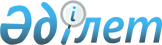 2013 жылы Солтүстік Қазақстан облысы Шал ақын ауданында қоғамдық жұмыстарды ұйымдастыру туралы
					
			Күшін жойған
			
			
		
					Солтүстік Қазақстан облысы Шал ақын аудандық әкімдігінің 2013 жылғы 5 ақпандағы N 22 қаулысы. Солтүстік Қазақстан облысының Әділет департаментінде 2013 жылғы 5 наурызда N 2203 болып тіркелді. Күші жойылды - Солтүстік Қазақстан облысы Шал ақын аудандық әкімдігінің 2014 жылғы 19 наурыздағы N 47 қаулысымен

      Ескерту. Күші жойылды - Солтүстік Қазақстан облысы Шал ақын аудандық әкімдігінің 19.03.2014 N 47 қаулысымен      Қазақстан Республикасының 2007 жылғы 15 мамырдағы Еңбек кодексіне, Қазақстан Республикасының 2001 жылғы 23 қаңтарындағы «Халықты жұмыспен қамту туралы» Заңының 7-бабы 5) тармақшасына, «Халықты жұмыспен қамту туралы» Қазақстан Республикасының 2001 жылғы 23 қаңтарындағы Заңын іске асыру жөніндегі шаралар туралы» Қазақстан Республикасы Үкіметінің 2001 жылғы 19 маусымдағы № 836 қаулысына сәйкес, қоғамдық жұмыстарға жұмыссыз азаматтарды бөлуді тәртіпке салу мақсатында, Солтүстік Қазақстан облысы Шал ақын ауданының әкімдігі ҚАУЛЫ ЕТЕДІ:



      1. 2013 жылға Солтүстік Қазақстан облысы Шал ақын ауданында қоғамдық жұмыстар ұйымдастырылсын.



      2. Қосымшаға сәйкес, 2013 жылға арналған қаржыландыру көздері және қоса берілген қоғамдық жұмыс көлемі, түрлері, ұйымдар Тізбесі (бұдан әрі мәтін бойынша-Тізбе) бекітілсін.



      3. «Солтүстік Қазақстан облысы Шал ақын ауданының жұмыспен қамту және әлеуметтік бағдарламалар бөлімі» мемлекеттік мекемесі бекітілген Тізбеге сәйкес қоғамдық жұмыстарға жұмыссыз азаматтарды жіберуді жүзеге асырсын.



      4. Қоғамдық жұмыстарға сұраныс пен ұсыныс анықталсын:

      жұмыс орын қажеттілігіне өтінім бергендер санында - 167 адам;

      жұмыс орын қажеттілігі бекітілгендер санында – 167 адам. 



      5. Қоғамдық қызметкерлердің жалақысы «2013-2015 жылдарға арналған республикалық бюджет туралы» Қазақстан Республикасының 2012 жылғы 23 қарашадағы Заңына сәйкес, ең төменгі жалақы көлемінде орнатылсын. Қоғамдық жұмыстардың ұйымдастырылуын қаржыландыру жергілікті бюджет қаражатынан жүзеге асырылады.



      6. Қоғамдық жұмыстардың шарттары екі демалыс күнмен (сенбі, жексенбі) ұзақтығы 5 күн жұмыс аптасы, сегіз сағаттық жұмыс күн, түскі үзіліс 1 сағат. Жұмыс беруші мен қызметкер арасында жасалатын еңбек шарттарына сүйене отырып, еңбек шартымен қарастырылған, жұмыс уақытының икемді нысаны қолданылады. Жылдың суық мезгілінде ашық ауада немесе жабық жылытылмайтын бөлмелерде жұмыс істейтін, сонымен қатар тиеу – түсіру жұмыстарында жұмыс істейтін қызметкерлерге жұмыс уақытына кіретін демалу және жылыну үшін арнайы үзіліс беріледі. Жұмыс беруші жұмысшылардың демалуы және жылынуы үшін бөлмені жабдықтауды қамтамасыз етуге міндетті.



      7. Осы қаулының орындалуын бақылау Солтүстік Қазақстан облысы Шал ақын ауданы әкімінің жетекшілік ететін орынбасарына жүктелсін.



      8. Осы қаулы алғашқы ресми жарияланған күнінен кейін күнтізбелік он күн откен соң қолданысқа енгізіледі.      Солтүстік Қазақстан облысы

      Шал ақын ауданының әкімі                   М. Омаров      «КЕЛІСІЛДІ»      «Қазақстан Республикасының

      Әділет министрлігі

      Солтүстік Қазақстан облысы

      бойынша сот актілерін орындау

      комитеті Шал ақын ауданының

      аумақтық бөлімі» бөлім

      филиалының бастығы –

      аға сот орындаушысы                        М.С. Байтеленов

      2013 жыл 5 ақпан

Шал ақын ауданы әкімдігінің

2013 жылғы ақпандағы № 5 қаулысына

қосымша 

2013 жылға арналған қаржыландыру көзі және қоғамдық жұмыс көлемдері, түрлері, ұйымдар тізбесі
					© 2012. Қазақстан Республикасы Әділет министрлігінің «Қазақстан Республикасының Заңнама және құқықтық ақпарат институты» ШЖҚ РМК
				№

р/

сМекеменің атауыТөленетін қоғамдық жұмыс түрлеріЖұмыс көлеміАдам-

дар

саныҚоғам-

дық

жұмыс-

тардың

ұзақ-

тығы

(ай-

лар)Қаржы-

ландыру көздері1«Сергеевка қаласы әкімінің аппараты» мемлекеттік мекемесі1. Тұрмыстық шаруашылық ұйымдарына қалалардың, елді мекендердің аулаларын жинауға көмек көрсету.Ескерткіш маңын, орталық алаңды қоқыстан жинау – 3790 шаршы метр, көшелерді қоқыстардан жинау - 20000 метр, қалаға кіре беріс – 40000 метр, 6 дана ескерткіштерді жарым-жарты ақтау, сырлау, сылау, кішкене қоршауларды жөндеу – 100 метр, ағаштарды әқтау- 1000 дана, діңгектерді ақтау – 1000 дана, қала көшесі жол бойын шауып тастау - 20000 метр, ағаштарды кесу - 1000 дана.8012Аудандық бюджет1«Сергеевка қаласы әкімінің аппараты» мемлекеттік мекемесі2. Мелиоративтік жұмыстар, сондай-ақ көктемгі-күзгі су тасқындарына байланысты жұмыстарды жүргізу.Су ағатын трубаларды, көшедегі траншеяларды қардан тазалау-500 метр, топырақты қаптармен дайындау-3000 дана.8012Аудандық бюджет 1«Сергеевка қаласы әкімінің аппараты» мемлекеттік мекемесі3. Елді мекендер аймақтарының экологиялық сауықтыруы (ағаш отырғызу, гүлшаттар егу), орман шаруашылығын сақтау және жетілдіру, қаңғырма жануарларды аулау.Гүлшаттар дайындау, гүл отырғызу, суару, арам шөбін жұлу – 500 шаршы метр. Қаңғырма иттерді мүмкіндігінше аулау.8012Аудандық бюджет 1«Сергеевка қаласы әкімінің аппараты» мемлекеттік мекемесі4. Спорттық іс-шараларды дайындауға қатысу, соның ішінде мұз қалашықтарын салудағы қосалқы жұмыстарды да орындау.Киіз үйді орнату, орталық алаңды қоқыстан және қардан тазалау – 200 шаршы метр, спорттық іс-шаралар, мерейтой салтанаттар және мемлекеттік мерекесіне арналған іс-шараларды даярлауға көмек көрсету. Мүсіндер үшін қарды жәшіктерге құю және дайындау – 16 дана.8012Аудандық бюджет 1«Сергеевка қаласы әкімінің аппараты» мемлекеттік мекемесі5. Республикалық және аймақтық қоғамдық науқандарды жүргізуге қатысу (сауалнама жүргізу, халық санағы, халықты жұмыспен қамту және әлеуметтік қорғау мәселелері жөніндегі статистикалық тексеріс).2600 - үй басын аралау.8012Аудандық бюджет 1«Сергеевка қаласы әкімінің аппараты» мемлекеттік мекемесі6. Халықтың аз қамтамасыз етілген және жалғызбасты қарттар, жаңадан қоныс аударған оралмандар, сондай-ақ қала мен аудандардың әлеуметтік-тұрмыстық мәдениет объектілері үшін отын дайындауға, көмірді жеткізуге және түсіруге көмек көрсету.Дайындау, кесу, жару, тасу, жинау – 36 кубтық метр отын, көмір жинау – 5 тонна.8012Аудандық бюджет 7. Саябақтарды, скверлерді, зираттарды, қоқыс тастайтйн жерлерді көгалдандыру, соның ішінде қоқыс жинауды ұйымдастыру.Зират аумағын қоқыстан жинау – 2000 шаршы метр, парктерді көркейту - 2000 шаршы метр, көшедегі қоқыстарды жинау - 2000 шаршы метр.12Аудандық бюджет 8. Қала әкімшілігінің ғимаратын жөндеуге көмек көрсету. Жұмыс бөлмелерін ағарту, сырлау – 1900 шаршы метр12Аудандық бюджет 2«Солтүстік Қазақстан обылысы сот актілерін орындау департаментінің Шал ақын аудандық территориялық бөлім» филиалы 1. Ағымдағы және мұрағаттық құжаттармен жұмысқа өнімді тігуге, хаттамаларды әкелуге көмектесу.700 дана хаттама.212Аудандық бюджет 3«Шал ақын ауданының жұмыспен қамту және әлеуметтік бағдарламалар бөлімі» мемлекеттік мекемесі1.Іс жүргізу жұмысына көмек көрсету.250 құжатты өңдеу.112Аудандық бюджет 5«Аютас селолық округі әкімінің аппараты» мемлекеттік мекемесі 1. Елді мекендер аймақтарының экологиялық сауықтыруы (ағаш отырғызу, гүлшаттар егу), орман шаруашылығын сақтау және жетілдіру, қаңғырма жануарларды аулау.Гүлшаттар дайындау, гүл отырғызу, суару, арам шөбін жұлу – 100 шаршы метр. Қаңғырма иттерді мүмкіндігінше аулау.1012Аудандық бюджет 5«Аютас селолық округі әкімінің аппараты» мемлекеттік мекемесі 2. Спорттық іс-шараларды дайындауға қатысу, соның ішінде мұз қалашықтарын салудағы қосалқы жұмыстарды да орындау.Спорттық іс-шаралар, мерейтой салтанаттар және мемлекеттік мерекесіне арналған іс-шараларды даярлауға көмек көрсету. Мүсіндер үшін қарды жәшіктерге құю және дайындау – 5 дана.1012Аудандық бюджет 5«Аютас селолық округі әкімінің аппараты» мемлекеттік мекемесі 3. Республикалық және аймақтық қоғамдық науқандарды жүргізуге қатысу (сауалнама жүргізу, халық санағы, халықты жұмыспен қамту және әлеуметтік қорғау мәселелері жөніндегі статистикалық тексеріс).730 - үй басын аралау.1012Аудандық бюджет 5«Аютас селолық округі әкімінің аппараты» мемлекеттік мекемесі 4. Халықтың аз қамтамасыз етілген және жалғызбасты қарттар, жаңадан қоныс аударған оралмандар, сондай-ақ қала мен аудандардың әлеуметтік-тұрмыстық мәдениет объектілері үшін отын дайындауға, көмірді жеткізуге және түсіруге көмек көрсету.Дайындау, кесу, жару, тасу, жинау – 20 кубтық метр отын, көмір жинау – 3 тонна.1012Аудандық бюджет 5«Аютас селолық округі әкімінің аппараты» мемлекеттік мекемесі 5. Саябақтарды, скверлерді, зираттарды, қоқыс тастайтйн жерлерді көгалдандыру, соның ішінде қоқыс жинауды ұйымдастыру.Зират аумағын қоқыстан жинау – 500 шаршы метр.1012Аудандық бюджет 5«Аютас селолық округі әкімінің аппараты» мемлекеттік мекемесі 6. Селолық округ әкімшілігінің ғимаратын жөндеуге көмек көрсету.Жұмыс бөлмелерін ағарту, сырлау – 1200 шаршы метр.1012Аудандық бюджет 5«Афанасьев селолық округі әкімінің аппараты» мемлекеттік мекемесі1. Елді мекендер аймақтарының экологиялық сауықтыруы (ағаш отырғызу, гүлшаттар егу), орман шаруашылығын сақтау және жетілдіру, қаңғырма жануарларды аулау.Гүлшаттар дайындау, гүл отырғызу, суару, арам шөбін жұлу – 100 шаршы метр. Қаңғырма иттерді мүмкіндігінше аулау.812Аудандық бюджет 5«Афанасьев селолық округі әкімінің аппараты» мемлекеттік мекемесі2. Спорттық іс-шараларды дайындауға қатысу, соның ішінде мұз қалашықтарын салудағы қосалқы жұмыстарды да орындау.Спорттық іс-шаралар, мерейтой салтанаттар және мемлекеттік мерекесіне арналған іс-шараларды даярлауға көмек көрсету. Мүсіндер үшін қарды жәшіктерге құю және дайындау – 3 дана.812Аудандық бюджет 5«Афанасьев селолық округі әкімінің аппараты» мемлекеттік мекемесі3. Республикалық және аймақтық қоғамдық науқандарды жүргізуге қатысу (сауалнама жүргізу, халық санағы, халықты жұмыспен қамту және әлеуметтік қорғау мәселелері жөніндегі статистикалық тексеріс).362 - үй басын аралау812Аудандық бюджет 5«Афанасьев селолық округі әкімінің аппараты» мемлекеттік мекемесі4. Халықтың аз қамтамасыз етілген және жалғызбасты қарттар, жаңадан қоныс аударған оралмандар, сондай-ақ қала мен аудандардың әлеуметтік-тұрмыстық мәдениет объектілері үшін отын дайындауға, көмірді жеткізуге және түсіруге көмек көрсету.Дайындау, кесу, жару, тасу, жинау – 20 кубтық метр отын, көмір жинау – 3 тонна.812Аудандық бюджет 5«Афанасьев селолық округі әкімінің аппараты» мемлекеттік мекемесі5. Саябақтарды, скверлерді, зираттарды, қоқыс тастайтйн жерлерді көгалдандыру, соның ішінде қоқыс жинауды ұйымдастыру.Зират аумағын қоқыстан жинау – 500 шаршы метр.812Аудандық бюджет 5«Афанасьев селолық округі әкімінің аппараты» мемлекеттік мекемесі6. Селолық округ әкімшілігінің ғимаратын жөндеуге көмек көрсету.Жұмыс бөлмелерін ағарту, сырлау – 1200 шаршы метр.812Аудандық бюджет 6«Городецк селолық округі әкімінің аппараты» мемлекеттік мекемесі1. Елді мекендер аймақтарының экологиялық сауықтыруы (ағаш отырғызу, гүлшаттар егу), орман шаруашылығын сақтау және жетілдіру, қаңғырма жануарларды аулау.Гүлшаттар дайындау, гүл отырғызу, суару, арам шөбін жұлу – 100 шаршы метр. Қаңғырма иттерді мүмкіндігінше аулау.712Аудандық бюджет 6«Городецк селолық округі әкімінің аппараты» мемлекеттік мекемесі2. Спорттық іс-шараларды дайындауға қатысу, соның ішінде мұз қалашықтарын салудағы қосалқы жұмыстарды да орындау.Спорттық іс-шаралар, мерейтой салтанаттар және мемлекеттік мерекесіне арналған іс-шараларды даярлауға көмек көрсету. Мүсіндер үшін қарды жәшіктерге құю және дайындау – 3 дана712Аудандық бюджет 6«Городецк селолық округі әкімінің аппараты» мемлекеттік мекемесі3. Республикалық және аймақтық қоғамдық науқандарды жүргізуге қатысу (сауалнама жүргізу, халық санағы, халықты жұмыспен қамту және әлеуметтік қорғау мәселелері жөніндегі статистикалық тексеріс).287 - үй басын аралау.712Аудандық бюджет 6«Городецк селолық округі әкімінің аппараты» мемлекеттік мекемесі4. Халықтың аз қамтамасыз етілген және жалғызбасты қарттар, жаңадан қоныс аударған оралмандар, сондай-ақ қала мен аудандардың әлеуметтік-тұрмыстық мәдениет объектілері үшін отын дайындауға, көмірді жеткізуге және түсіруге көмек көрсету.Дайындау, кесу, жару, тасу, жинау – 20 кубтық метр отын, көмір жинау – 3 тонна.712Аудандық бюджет 6«Городецк селолық округі әкімінің аппараты» мемлекеттік мекемесі5. Саябақтарды, скверлерді, зираттарды, қоқыс тастайтйн жерлерді көгалдандыру, соның ішінде қоқыс жинауды ұйымдастыру.Зират аумағын қоқыстан жинау – 500 шаршы метр.712Аудандық бюджет 6«Городецк селолық округі әкімінің аппараты» мемлекеттік мекемесі6. Селолық округ әкімшілігінің ғимаратын жөндеуге көмек көрсету.Жұмыс бөлмелерін ағарту, сырлау – 1200 шаршы метр.712Аудандық бюджет 7«Жаңажол селолық округі әкімінің аппараты» мемлекеттік мекемесі1. Елді мекендер аймақтарының экологиялық сауықтыруы (ағаш отырғызу, гүлшаттар егу), орман шаруашылығын сақтау және жетілдіру, қаңғырма жануарларды аулау.Гүлшаттар дайындау, гүл отырғызу, суару, арам шөбін жұлу – 100 шаршы метр. Қаңғырма иттерді мүмкіндігінше аулау.712Аудандық бюджет 7«Жаңажол селолық округі әкімінің аппараты» мемлекеттік мекемесі2. Спорттық іс-шараларды дайындауға қатысу, соның ішінде мұз қалашықтарын салудағы қосалқы жұмыстарды да орындау.Спорттық іс-шаралар, мерейтой салтанаттар және мемлекеттік мерекесіне арналған іс-шараларды даярлауға көмек көрсету. Мүсіндер үшін қарды жәшіктерге құю және дайындау – 3 дана.712Аудандық бюджет 7«Жаңажол селолық округі әкімінің аппараты» мемлекеттік мекемесі3. Республикалық және аймақтық қоғамдық науқандарды жүргізуге қатысу (сауалнама жүргізу, халық санағы, халықты жұмыспен қамту және әлеуметтік қорғау мәселелері жөніндегі статистикалық тексеріс).225 - үй басын аралау.712Аудандық бюджет 7«Жаңажол селолық округі әкімінің аппараты» мемлекеттік мекемесі4. Халықтың аз қамтамасыз етілген және жалғызбасты қарттар, жаңадан қоныс аударған оралмандар, сондай-ақ қала мен аудандардың әлеуметтік-тұрмыстық мәдениет объектілері үшін отын дайындауға, көмірді жеткізуге және түсіруге көмек көрсету.Дайындау, кесу, жару, тасу, жинау – 20 кубтық метр отын, көмір жинау – 3 тонна.712Аудандық бюджет 7«Жаңажол селолық округі әкімінің аппараты» мемлекеттік мекемесі5. Саябақтарды, скверлерді, зираттарды, қоқыс тастайтйн жерлерді көгалдандыру, соның ішінде қоқыс жинауды ұйымдастыру.Зират аумағын қоқыстан жинау – 500 шаршы метр.712Аудандық бюджет 7«Жаңажол селолық округі әкімінің аппараты» мемлекеттік мекемесі6. Селолық округ әкімшілігінің ғимаратын жөндеуге көмек көрсету.Жұмыс бөлмелерін ағарту, сырлау – 1200 шаршы метр.712Аудандық бюджет 8«Кривощеков селолық округі әкімінің аппараты» мемлекеттік мекемесі1. Елді мекендер аймақтарының экологиялық сауықтыруы (ағаш отырғызу, гүлшаттар егу), орман шаруашылығын сақтау және жетілдіру, қаңғырма жануарларды аулау.Гүлшаттар дайындау, гүл отырғызу, суару, арам шөбін жұлу – 100 шаршы метр. Қаңғырма иттерді мүмкіндігінше аулау.812Аудандық бюджет 8«Кривощеков селолық округі әкімінің аппараты» мемлекеттік мекемесі2. Спорттық іс-шараларды дайындауға қатысу, соның ішінде мұз қалашықтарын салудағы қосалқы жұмыстарды да орындау.Спорттық іс-шаралар, мерейтой салтанаттар және мемлекеттік мерекесіне арналған іс-шараларды даярлауға көмек көрсету. Мүсіндер үшін қарды жәшіктерге құю және дайындау – 3 дана.812Аудандық бюджет 8«Кривощеков селолық округі әкімінің аппараты» мемлекеттік мекемесі3. Республикалық және аймақтық қоғамдық науқандарды жүргізуге қатысу (сауалнама жүргізу, халық санағы, халықты жұмыспен қамту және әлеуметтік қорғау мәселелері жөніндегі статистикалық тексеріс).514 - үй басын аралау.812Аудандық бюджет 8«Кривощеков селолық округі әкімінің аппараты» мемлекеттік мекемесі4. Халықтың аз қамтамасыз етілген және жалғызбасты қарттар, жаңадан қоныс аударған оралмандар, сондай-ақ қала мен аудандардың әлеуметтік-тұрмыстық мәдениет объектілері үшін отын дайындауға, көмірді жеткізуге және түсіруге көмек көрсету.Дайындау, кесу, жару, тасу, жинау – 20 кубтық метр отын, көмір жинау – 3 тонна.812Аудандық бюджет 8«Кривощеков селолық округі әкімінің аппараты» мемлекеттік мекемесі5. Саябақтарды, скверлерді, зираттарды, қоқыс тастайтйн жерлерді көгалдандыру, соның ішінде қоқыс жинауды ұйымдастыру.Зират аумағын қоқыстан жинау – 500 шаршы метр.812Аудандық бюджет 8«Кривощеков селолық округі әкімінің аппараты» мемлекеттік мекемесі6. Селолық округ әкімшілігінің ғимаратын жөндеуге көмек көрсету.Жұмыс бөлмелерін ағарту, сырлау – 1200 шаршы метр.812Аудандық бюджет 7«Октябрьский селолық округі әкімінің аппараты» мемлекеттік мекемесі1. Елді мекендер аймақтарының экологиялық сауықтыруы (ағаш отырғызу, гүлшаттар егу), орман шаруашылығын сақтау және жетілдіру, қаңғырма жануарларды аулау.Гүлшаттар дайындау, гүл отырғызу, суару, арам шөбін жұлу – 100 шаршы метр. Қаңғырма иттерді мүмкіндігінше аулау.512Аудандық бюджет 7«Октябрьский селолық округі әкімінің аппараты» мемлекеттік мекемесі2. Спорттық іс-шараларды дайындауға қатысу, соның ішінде мұз қалашықтарын салудағы қосалқы жұмыстарды да орындау.Спорттық іс-шаралар, мерейтой салтанаттар және мемлекеттік мерекесіне арналған іс-шараларды даярлауға көмек көрсету. Мүсіндер үшін қарды жәшіктерге құю және дайындау – 3 дана.512Аудандық бюджет 7«Октябрьский селолық округі әкімінің аппараты» мемлекеттік мекемесі3. Республикалық және аймақтық қоғамдық науқандарды жүргізуге қатысу (сауалнама жүргізу, халық санағы, халықты жұмыспен қамту және әлеуметтік қорғау мәселелері жөніндегі статистикалық тексеріс).268 - үй басын аралау.512Аудандық бюджет 7«Октябрьский селолық округі әкімінің аппараты» мемлекеттік мекемесі4. Халықтың аз қамтамасыз етілген және жалғызбасты қарттар, жаңадан қоныс аударған оралмандар, сондай-ақ қала мен аудандардың әлеуметтік-тұрмыстық мәдениет объектілері үшін отын дайындауға, көмірді жеткізуге және түсіруге көмек көрсету.Дайындау, кесу, жару, тасу, жинау – 15 кубтық метр отын, көмір жинау – 1 тонна.512Аудандық бюджет 7«Октябрьский селолық округі әкімінің аппараты» мемлекеттік мекемесі5. Саябақтарды, скверлерді, зираттарды, қоқыс тастайтйн жерлерді көгалдандыру, соның ішінде қоқыс жинауды ұйымдастыру.Зират аумағын қоқыстан жинау – 500 шаршы метр.512Аудандық бюджет 7«Октябрьский селолық округі әкімінің аппараты» мемлекеттік мекемесі6. Селолық округ әкімшілігінің ғимаратын жөндеуге көмек көрсету.Жұмыс бөлмелерін ағарту, сырлау – 1200 шаршы метр.512Аудандық бюджет 8«Приишим селолық округі әкімінің аппарты» мемлекеттік мекемесі1. Елді мекендер аймақтарының экологиялық сауықтыруы (ағаш отырғызу, гүлшаттар егу), орман шаруашылығын сақтау және жетілдіру, қаңғырма жануарларды аулау. Гүлшаттар дайындау, гүл отырғызу, суару, арам шөбін жұлу – 100 шаршы метр. Қаңғырма иттерді мүмкіндігінше аулау.812Аудандық бюджет 8«Приишим селолық округі әкімінің аппарты» мемлекеттік мекемесі2. Спорттық іс-шараларды дайындауға қатысу, соның ішінде мұз қалашықтарын салудағы қосалқы жұмыстарды да орындау.Спорттық іс-шаралар, мерейтой салтанаттар және мемлекеттік мерекесіне арналған іс-шараларды даярлауға көмек көрсету. Мүсіндер үшін қарды жәшіктерге құю және дайындау – 3 дана.812Аудандық бюджет 8«Приишим селолық округі әкімінің аппарты» мемлекеттік мекемесі3. Республикалық және аймақтық қоғамдық науқандарды жүргізуге қатысу (сауалнама жүргізу, халық санағы, халықты жұмыспен қамту және әлеуметтік қорғау мәселелері жөніндегі статистикалық тексеріс).389 - үй басын аралау.812Аудандық бюджет 8«Приишим селолық округі әкімінің аппарты» мемлекеттік мекемесі4. Халықтың аз қамтамасыз етілген және жалғызбасты қарттар, жаңадан қоныс аударған оралмандар, сондай-ақ қала мен аудандардың әлеуметтік-тұрмыстық мәдениет объектілері үшін отын дайындауға, көмірді жеткізуге және түсіруге көмек көрсету.Дайындау, кесу, жару, тасу, жинау – 15 кубтық метр отын, көмір жинау – 1 тонна.812Аудандық бюджет 8«Приишим селолық округі әкімінің аппарты» мемлекеттік мекемесі5. Саябақтарды, скверлерді, зираттарды, қоқыс тастайтйн жерлерді көгалдандыру, соның ішінде қоқыс жинауды ұйымдастыру.Зират аумағын қоқыстан жинау – 500 шаршы метр.812Аудандық бюджет 8«Приишим селолық округі әкімінің аппарты» мемлекеттік мекемесі6. Селолық округ әкімшілігінің ғимаратын жөндеуге көмек көрсету.Жұмыс бөлмелерін ағарту, сырлау – 1200 шаршы метр.812Аудандық бюджет 9«Семипол селолық округі әкімінің аппараты» мемлекеттік мекемесі1. Елді мекендер аймақтарының экологиялық сауықтыруы (ағаш отырғызу, гүлшаттар егу), орман шаруашылығын сақтау және жетілдіру, қаңғырма жануарларды аулау.Гүлшаттар дайындау, гүл отырғызу, суару, арам шөбін жұлу – 100 шаршы метр. Қаңғырма иттерді мүмкіндігінше аулау.812Аудандық бюджет 9«Семипол селолық округі әкімінің аппараты» мемлекеттік мекемесі2. Спорттық іс-шараларды дайындауға қатысу, соның ішінде мұз қалашықтарын салудағы қосалқы жұмыстарды да орындау.Спорттық іс-шаралар, мерейтой салтанаттар және мемлекеттік мерекесіне арналған іс-шараларды даярлауға көмек көрсету. Мүсіндер үшін қарды жәшіктерге құю және дайындау – 3 дана.812Аудандық бюджет 9«Семипол селолық округі әкімінің аппараты» мемлекеттік мекемесі3. Республикалық және аймақтық қоғамдық науқандарды жүргізуге қатысу (сауалнама жүргізу, халық санағы, халықты жұмыспен қамту және әлеуметтік қорғау мәселелері жөніндегі статистикалық тексеріс).320 - үй басын аралау.812Аудандық бюджет 9«Семипол селолық округі әкімінің аппараты» мемлекеттік мекемесі4. Халықтың аз қамтамасыз етілген және жалғызбасты қарттар, жаңадан қоныс аударған оралмандар, сондай-ақ қала мен аудандардың әлеуметтік-тұрмыстық мәдениет объектілері үшін отын дайындауға, көмірді жеткізуге және түсіруге көмек көрсету.Дайындау, кесу, жару, тасу, жинау – 15 кубтық метр отын, көмір жинау – 1 тонна.812Аудандық бюджет 9«Семипол селолық округі әкімінің аппараты» мемлекеттік мекемесі5. Саябақтарды, скверлерді, зираттарды, қоқыс тастайтйн жерлерді көгалдандыру, соның ішінде қоқыс жинауды ұйымдастыру.Зират аумағын қоқыстан жинау – 500 шаршы метр.812Аудандық бюджет 9«Семипол селолық округі әкімінің аппараты» мемлекеттік мекемесі6. Селолық округ әкімшілігінің ғимаратын жөндеуге көмек көрсету.Жұмыс бөлмелерін ағарту, сырлау – 1200 шаршы метр.812Аудандық бюджет 10«Ступинка селолық округі әкімінің аппараты» мемлекеттік мекемесі1. Елді мекендер аймақтарының экологиялық сауықтыруы (ағаш отырғызу, гүлшаттар егу), орман шаруашылығын сақтау және жетілдіру, қаңғырма жануарларды аулау. Гүлшаттар дайындау, гүл отырғызу, суару, арам шөбін жұлу – 100 шаршы метр. Қаңғырма иттерді мүмкіндігінше аулау.412Аудандық бюджет 10«Ступинка селолық округі әкімінің аппараты» мемлекеттік мекемесі2. Спорттық іс-шараларды дайындауға қатысу, соның ішінде мұз қалашықтарын салудағы қосалқы жұмыстарды да орындау.Спорттық іс-шаралар, мерейтой салтанаттар және мемлекеттік мерекесіне арналған іс-шараларды даярлауға көмек көрсету. Мүсіндер үшін қарды жәшіктерге құю және дайындау – 3 дана.412Аудандық бюджет 10«Ступинка селолық округі әкімінің аппараты» мемлекеттік мекемесі3. Республикалық және аймақтық қоғамдық науқандарды жүргізуге қатысу (сауалнама жүргізу, халық санағы, халықты жұмыспен қамту және әлеуметтік қорғау мәселелері жөніндегі статистикалық тексеріс).216 - үй басын аралау.412Аудандық бюджет 10«Ступинка селолық округі әкімінің аппараты» мемлекеттік мекемесі4. Халықтың аз қамтамасыз етілген және жалғызбасты қарттар, жаңадан қоныс аударған оралмандар, сондай-ақ қала мен аудандардың әлеуметтік-тұрмыстық мәдениет объектілері үшін отын дайындауға, көмірді жеткізуге және түсіруге көмек көрсету.Дайындау, кесу, жару, тасу, жинау – 15 кубтық метр отын, көмір жинау – 1 тонна.412Аудандық бюджет 10«Ступинка селолық округі әкімінің аппараты» мемлекеттік мекемесі5. Саябақтарды, скверлерді, зираттарды, қоқыс тастайтйн жерлерді көгалдандыру, соның ішінде қоқыс жинауды ұйымдастыру.Зират аумағын қоқыстан жинау – 500 шаршы метр.412Аудандық бюджет 10«Ступинка селолық округі әкімінің аппараты» мемлекеттік мекемесі6. Селолық округ әкімшілігінің ғимаратын жөндеуге көмек көрсету.Жұмыс бөлмелерін ағарту, сырлау – 1200 шаршы метр.412Аудандық бюджет 11«Сухорабовка селолық округі әкімінің аппараты» мемлекеттік мекемесі1. Елді мекендер аймақтарының экологиялық сауықтыруы (ағаш отырғызу, гүлшаттар егу), орман шаруашылығын сақтау және жетілдіру, қаңғырма жануарларды аулау.Гүлшаттар дайындау, гүл отырғызу, суару, арам шөбін жұлу – 100 шаршы метр. Қаңғырма иттерді мүмкіндігінше аулау.812Аудандық бюджет 11«Сухорабовка селолық округі әкімінің аппараты» мемлекеттік мекемесі2. Спорттық іс-шараларды дайындауға қатысу, соның ішінде мұз қалашықтарын салудағы қосалқы жұмыстарды да орындау.Спорттық іс-шаралар, мерейтой салтанаттар және мемлекеттік мерекесіне арналған іс-шараларды даярлауға көмек көрсету. Мүсіндер үшін қарды жәшіктерге құю және дайындау – 3 дана.812Аудандық бюджет 11«Сухорабовка селолық округі әкімінің аппараты» мемлекеттік мекемесі3. Республикалық және аймақтық қоғамдық науқандарды жүргізуге қатысу (сауалнама жүргізу, халық санағы, халықты жұмыспен қамту және әлеуметтік қорғау мәселелері жөніндегі статистикалық тексеріс).406 - үй басын аралау.812Аудандық бюджет 11«Сухорабовка селолық округі әкімінің аппараты» мемлекеттік мекемесі4. Халықтың аз қамтамасыз етілген және жалғызбасты қарттар, жаңадан қоныс аударған оралмандар, сондай-ақ қала мен аудандардың әлеуметтік-тұрмыстық мәдениет объектілері үшін отын дайындауға, көмірді жеткізуге және түсіруге көмек көрсету.Дайындау, кесу, жару, тасу, жинау – 15 кубтық метр отын, көмір жинау – 1 тонна..812Аудандық бюджет 11«Сухорабовка селолық округі әкімінің аппараты» мемлекеттік мекемесі5. Саябақтарды, скверлерді, зираттарды, қоқыс тастайтйн жерлерді көгалдандыру, соның ішінде қоқыс жинауды ұйымдастыру.Зират аумағын қоқыстан жинау – 500 шаршы метр.812Аудандық бюджет 11«Сухорабовка селолық округі әкімінің аппараты» мемлекеттік мекемесі6. Селолық округ әкімшілігінің ғимаратын жөндеуге көмек көрсету.Жұмыс бөлмелерін ағарту, сырлау – 1200 шаршы метр.812Аудандық бюджет 12«Новопокров селолық округі әкімінің аппараты» мемлекеттік мекемесі1. Елді мекендер аймақтарының экологиялық сауықтыруы (ағаш отырғызу, гүлшаттар егу), орман шаруашылығын сақтау және жетілдіру, қаңғырма жануарларды аулау.Гүлшаттар дайындау, гүл отырғызу, суару, арам шөбін жұлу – 100 шаршы метр. Қаңғырма иттерді мүмкіндігінше аулау.812Аудандық бюджет 12«Новопокров селолық округі әкімінің аппараты» мемлекеттік мекемесі2. Спорттық іс-шараларды дайындауға қатысу, соның ішінде мұз қалашықтарын салудағы қосалқы жұмыстарды да орындау.Спорттық іс-шаралар, мерейтой салтанаттар және мемлекеттік мерекесіне арналған іс-шараларды даярлауға көмек көрсету. Мүсіндер үшін қарды жәшіктерге құю және дайындау – 3 дана.812Аудандық бюджет 12«Новопокров селолық округі әкімінің аппараты» мемлекеттік мекемесі3. Республикалық және аймақтық қоғамдық науқандарды жүргізуге қатысу (сауалнама жүргізу, халық санағы, халықты жұмыспен қамту және әлеуметтік қорғау мәселелері жөніндегі статистикалық тексеріс).474 - үй басын аралау.812Аудандық бюджет 12«Новопокров селолық округі әкімінің аппараты» мемлекеттік мекемесі4. Халықтың аз қамтамасыз етілген және жалғызбасты қарттар, жаңадан қоныс аударған оралмандар, сондай-ақ қала мен аудандардың әлеуметтік-тұрмыстық мәдениет объектілері үшін отын дайындауға, көмірді жеткізуге және түсіруге көмек көрсету.Дайындау, кесу, жару, тасу, жинау – 20 кубтық метр отын, көмір жинау – 3 тонна.812Аудандық бюджет 12«Новопокров селолық округі әкімінің аппараты» мемлекеттік мекемесі5. Саябақтарды, скверлерді, зираттарды, қоқыс тастайтйн жерлерді көгалдандыру, соның ішінде қоқыс жинауды ұйымдастыру.Зират аумағын қоқыстан жинау – 500 шаршы метр.812Аудандық бюджет 12«Новопокров селолық округі әкімінің аппараты» мемлекеттік мекемесі6. Селолық округ әкімшілігінің ғимаратын жөндеуге көмек көрсету.Жұмыс бөлмелерін ағарту, сырлау – 1200 шаршы метр.812Аудандық бюджет 13«Юбилейный селолық округі әкімінің аппараты» мемлекеттік мекемесі1. Елді мекендер аймақтарының экологиялық сауықтыруы (ағаш отырғызу, гүлшаттар егу), орман шаруашылығын сақтау және жетілдіру, қаңғырма жануарларды аулау.Гүлшаттар дайындау, гүл отырғызу, суару, арам шөбін жұлу – 100 шаршы метр. Қаңғырма иттерді мүмкіндігінше аулау.312Аудандық бюджет 13«Юбилейный селолық округі әкімінің аппараты» мемлекеттік мекемесі2. Спорттық іс-шараларды дайындауға қатысу, соның ішінде мұз қалашықтарын салудағы қосалқы жұмыстарды да орындау.Спорттық іс-шаралар, мерейтой салтанаттар және мемлекеттік мерекесіне арналған іс-шараларды даярлауға көмек көрсету. Мүсіндер үшін қарды жәшіктерге құю және дайындау – 3 дана.312Аудандық бюджет 13«Юбилейный селолық округі әкімінің аппараты» мемлекеттік мекемесі3. Республикалық және аймақтық қоғамдық науқандарды жүргізуге қатысу (сауалнама жүргізу, халық санағы, халықты жұмыспен қамту және әлеуметтік қорғау мәселелері жөніндегі статистикалық тексеріс).301 - үй басын аралау.312Аудандық бюджет 13«Юбилейный селолық округі әкімінің аппараты» мемлекеттік мекемесі4. Халықтың аз қамтамасыз етілген және жалғызбасты қарттар, жаңадан қоныс аударған оралмандар, сондай-ақ қала мен аудандардың әлеуметтік-тұрмыстық мәдениет объектілері үшін отын дайындауға, көмірді жеткізуге және түсіруге көмек көрсету.Дайындау, кесу, жару, тасу, жинау – 20 кубтық метр отын, көмір жинау – 3 тонна.312Аудандық бюджет 13«Юбилейный селолық округі әкімінің аппараты» мемлекеттік мекемесі5. Саябақтарды, скверлерді, зираттарды, қоқыс тастайтйн жерлерді көгалдандыру, соның ішінде қоқыс жинауды ұйымдастыру.Зират аумағын қоқыстан жинау – 500 шаршы метр.312Аудандық бюджет 13«Юбилейный селолық округі әкімінің аппараты» мемлекеттік мекемесі6. Селолық округ әкімшілігінің ғимаратын жөндеуге көмек көрсету.Жұмыс бөлмелерін ағарту, сырлау – 1200 шаршы метр.312Аудандық бюджет 